.TOE FANS RIGHT LEFT RIGHT RIGHTSTEP TOUCH FORWARD AND BACKRIGHT FORWARD LOCK STEP SCUFF LEFT FORWARD LOCK STEP TAPRIGHT BACK LOCK STEP COASTER STEPRIGHT ROCK CROSS LEFT ROCK CROSS BOX STEP HALF TURNLEFT ROCK CROSS RIGHT ROCK CROSS LEFT MAMBO FORWARDRIGHT COASTER STEP LEFT COASTER STEP STOMPREPEATRESTARTOn the third wall dance steps 1-24 and start the dance againTAGAt the end of wall 7 after the stomp, hold and make a slow box step half turn over right shoulder start the dance againS 'n' S X-Perience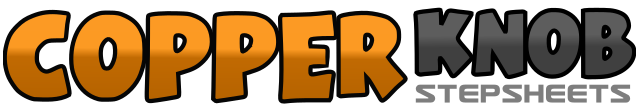 .......Compte:40Mur:2Niveau:Improver.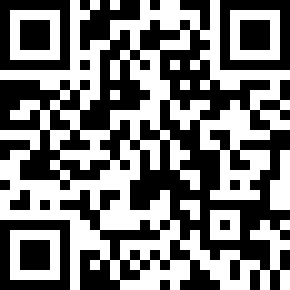 Chorégraphe:Crazyhorse (UK)Crazyhorse (UK)Crazyhorse (UK)Crazyhorse (UK)Crazyhorse (UK).Musique:(Don't Put Me In) The Ex Files (feat. Buck Owens) - The Bellamy Brothers(Don't Put Me In) The Ex Files (feat. Buck Owens) - The Bellamy Brothers(Don't Put Me In) The Ex Files (feat. Buck Owens) - The Bellamy Brothers(Don't Put Me In) The Ex Files (feat. Buck Owens) - The Bellamy Brothers(Don't Put Me In) The Ex Files (feat. Buck Owens) - The Bellamy Brothers........1-2Fan right toe to right, back to place3-4Fan left toe to left and back to place5-6Fan right toe to right, back to place7-8Fan right toe to right back to place9-10Step forward right tap left next to right11-12Step back left tap right next to left13-16Repeat steps 1-417&18Step forward right lock left behind right, step forward right scuff left past right19&20Step forward left lock right behind left, step forward left tap right behind left21&22Step back right lock left over right, step back on right slight pause23&24Step back left step back right, step forward left slight pause25&26Rock right to right side cross right over left27&28Rock left to left side cross left over right29&30Cross right over left step back on left making half turn over right shoulder step forward on right31&32Rock left to left side cross left over right33&34Rock right to right side cross right over left35&36Step forward on left and back to place37&38Step right foot back step left next to right step forward on right slight pause39&40&Step back on left foot step right next to left step forward on left stomp right next to left restart